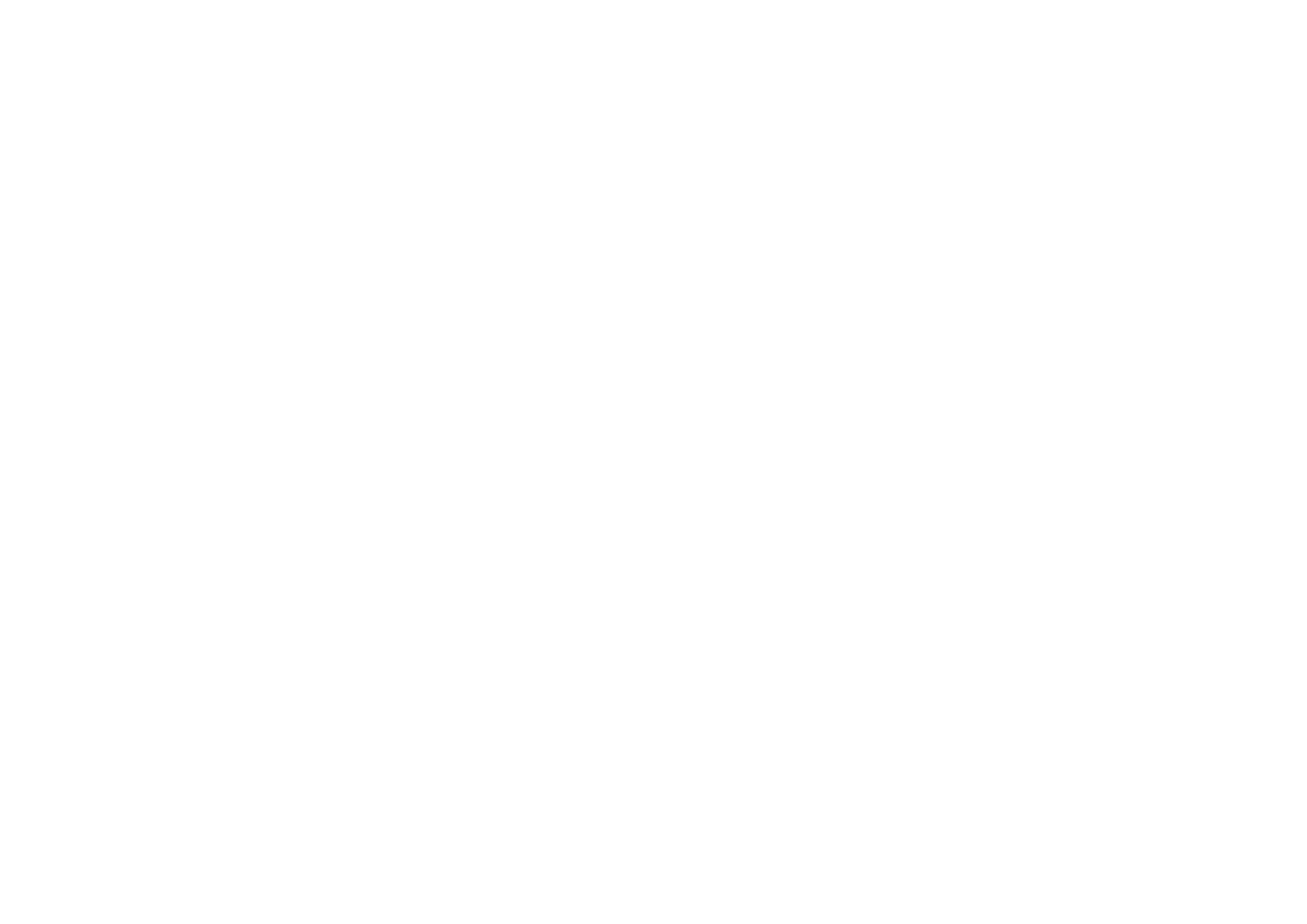 OBJECTIFS						PUBLICPROGRAMME – SOMMAIRECOPYRIGHT © QUALIX - 2018MODULE A : QUALITEQu’est ce que la qualité ? Définitions vie courante.Les caractéristiques qualité au poste de travail.Vos exemples.Référentiel, norme, plan. Echantillons limite.Conformité. Non conformité, défauts.QCM de départMODULE B : MON POSTE (PROCESSUS)Moi et mon poste. Exercice.Relation client fournisseur interne.La chaîne de la qualité. Exemple sur une ligne.Bien travailler à mon poste.MODULE C : CONTROLE DE LA QUALITEPrévention et contrôle.Contrôler, c’est filtrer.Les différents contrôles : réception, en cours de production, final.Qu’est-ce que l’auto-contrôle ?Illustrations, par chacun, à son poste.Bien contrôler. Application.9 points pour bien contrôler.Auto contrôle : avantages et limites.MODULE D : CONTROLE DE LA QUALITEGamme de contrôle. Illustration et exercice.Fiche d’auto-contrôle multicritères.A quoi sert-elle ?Méthodes de contrôle. Exposé par chacun.Le contrôle par attribut. Contrôle visuel, d’aspect.Le contrôle par mesure.Les indicateurs construits à partir des données.MODULE E : L’AUTO-CONTROLE, OUTIL DU VRAI PROFSSIONNELExemple de l’artisan.Les freins à l’auto-contrôle.Vos raisons pour ne pas le faire ?Les erreurs classiques en auto-contrôle.Les conditions de réussite de l’auto-contrôle.MODULE F : BASES DE METROLOGIEQu’est-ce qu’un DSM / ECME : appareil de mesure.Les 3 qualités d’un DSM.Vérification et étalonnage.Etalons de référence.Les soins à apporter à un DSMCas vécu par chacunMODULE G : NOTIONS DE PRELEVEMENTvantages et limites.Exemples.Prélever au hasard.Illustration par un cas.MODULE H : MAITRISE DES NON CONFORMESIdentifier, isoler, marquer.Analyser, évaluer. Décider.Traitements curatifs : rebut, reprise, reclassement,dérogation.Documenter : fiche de non-conformité ou de relevémulti-défauts.Tenir un graphique des non conformes.MODULE I : ADAPTER LE POSTEEtre à l’aise.Gagner en efficacité.Eclairage. Distance.Poser ses documents, classer. Ecrire.MODULE J : CONCLUSIONSUtilité.Test QCM.Fiche de satisfaction. SUPPORTS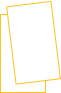 Cours QUALIX120 pages illustréesSchémas et tramesPEDAGOGIE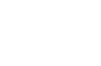 Concrète, active, participative. Jeux, restitutions convivialesRévisions inter séancesEvaluations par test et exercicesDUREE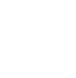 En formation intra ou inter : 5 jours séparésEtalement 5 à 10 semaines